AESAP Program Diagram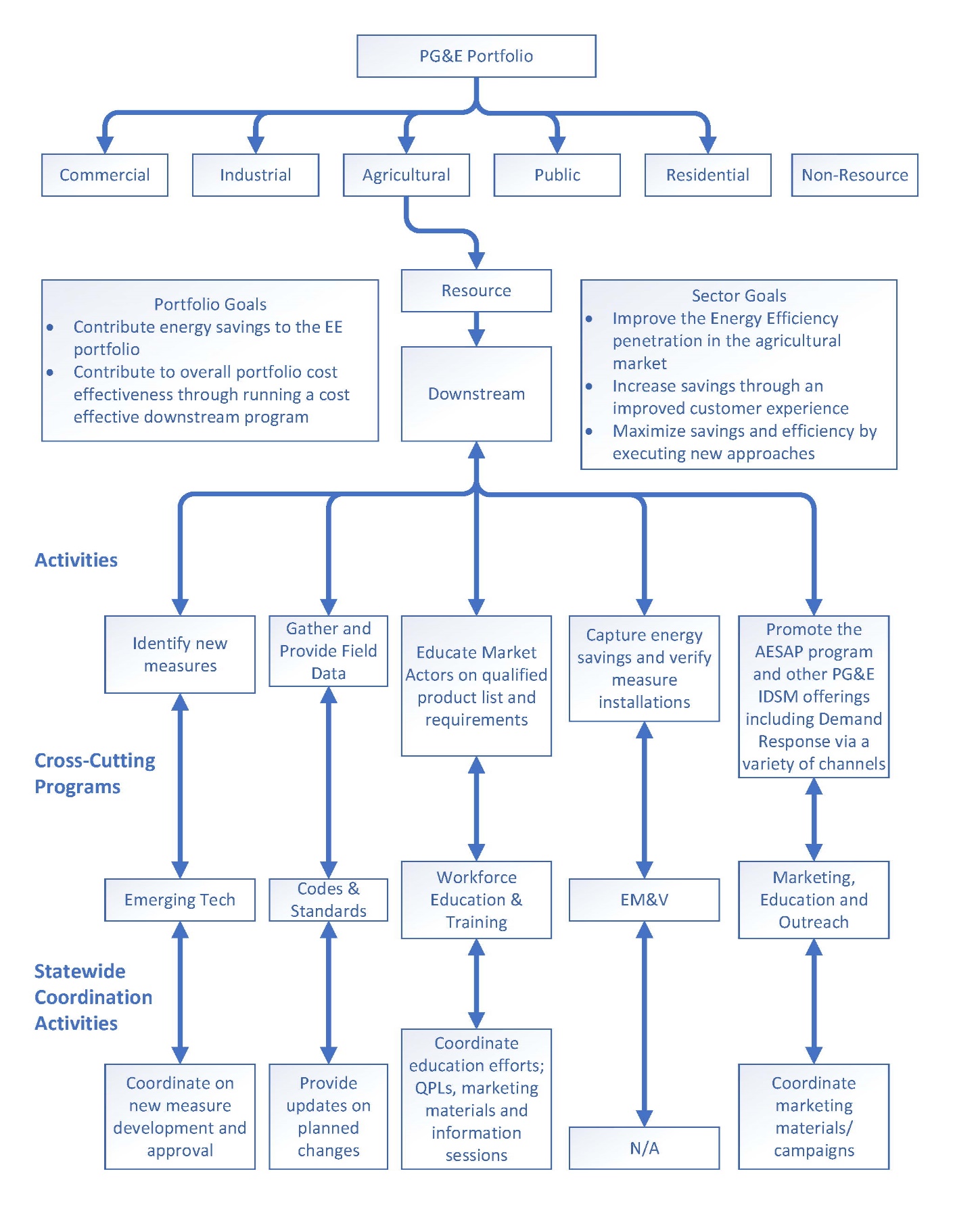 